Environmental Analysis Form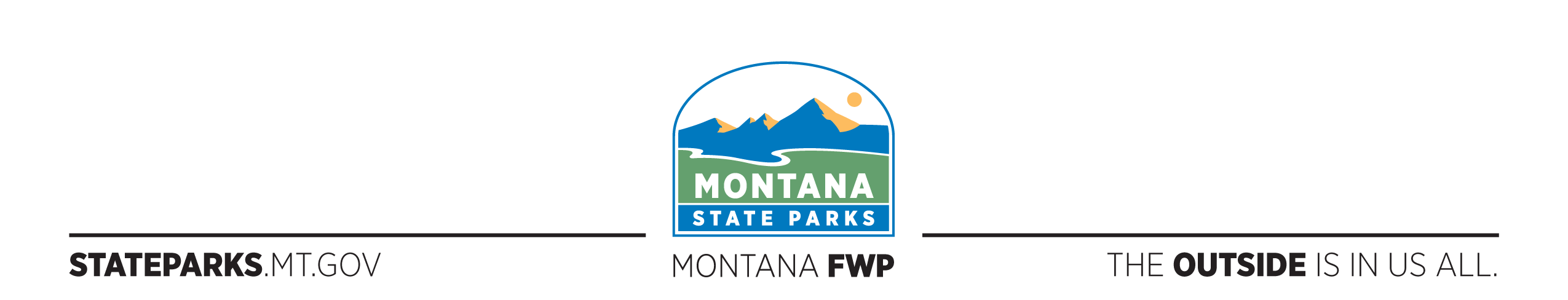  Montana Recreational Trails ProgramProposed RTP Project Name: Organization Applying for RTP Funds: RTP Grant Year:PART I.  PROPOSED ACTION DESCRIPTION1.	Type of proposed action (new trail construction, new snowmobile grooming route, relocation of existing trail, new trailhead structure, etc.): 2.	Agency authority for the proposed action:  3.	Name, address and phone number of RTP applicant (if other than the agency):4.	Anticipated Schedule: (change as necessary)Estimated Construction Commencement Date:Estimated Completion Date: Current Status of Project Design (% complete): Summarize precisely when (what time of year) project phases will be occurring: Location affected by proposed action. Include a map. If your project will take place on specific trails, ensure they are clearly identified here by name as well as on your map:  Project size -- estimate the number of acres that would be directly affected that are currently:  					Acres						Acres	(a)  Developed:					(d)  Floodplain			     0	      Residential			     0	      Industrial			     0		(e)  Productive:		(existing shop area)				Irrigated cropland	     0	(b)  Open Space/		     0	      		Dry cropland		     0	Woodlands/Recreation					Forestry		     0	(c)  Wetlands/Riparian		     0	      		Rangeland		     0		Areas						Other			     08.	Permits, Funding & Overlapping Jurisdiction.(a)	Permits:  permits will be filed at least 2 weeks prior to project start.Agency Name	Permits			(b)	Funding:  Agency Name	Funding Amount	(c)	Other Overlapping or Additional Jurisdictional Responsibilities:Agency Name	Type of Responsibility9.	Narrative summary of the proposed action (include reasons why project is necessary and benefits of the project):10.	Description and analysis of reasonable alternatives:Alternative A: No ActionAlternative B:  Proposed Action  	Other alternative(s):11.	Evaluation and listing of mitigation, stipulation, or other control measures enforceable by the agency or another government agency:	(Note any agreements or contracts that would provide control measures or define responsibilities here.)PART II. ENVIRONMENTAL REVIEW CHECKLISTInclude a statement either here or under the No Action and other alternatives to describe the impacts of those actions. The checklist typically only illuminates the Proposed Action impacts.Evaluation of the impacts of the Proposed Action including secondary and cumulative impacts on the Physical and Human Environment.A.	PHYSICAL ENVIRONMENTInsert comments here on each checklist item. Number comments accordingly (1, 2, 3…). Be sure to address what sources were consulted for your determination of level of impact. B.	HUMAN ENVIRONMENTInsert comments here on each checklist item. Number comments accordingly (1, 2, 3…). Be sure to address what sources were consulted for your determination of level of impact. PART III.  NARRATIVE EVALUATION AND COMMENTSummarize the impacts of the proposed action and address any cumulative impacts: PART IV.  PUBLIC PARTICIPATION1.	Public involvement:Describe how the public is/will be notified to comment on this current EA, the proposed action and alternatives. If your project work might affect neighboring landowners, have they been contacted? Comment Period: Have you provided a formal, 30-day public comment period for this project? If so, when was the comment period and how were comments solicited? What was the outcome of the comments?This level of public notice and participation is appropriate for a project of this scope having limited impacts, many of which can be mitigated. Is this a true statement for your project?PART V.  EA PREPARATION Based on the significance criteria evaluated in this EA, is an EIS required?  (YES/NO)?  If an EIS is not required, explain why the EA is the appropriate level of analysis for this proposed action.2.	Person(s) responsible for preparing the EA:3.	List of agencies or offices consulted during preparation of the EA: Add appendices as necessaryWill the proposed action result in potential impacts to:UnknownPotentially Significant  Minor  NoneCan Be MitigatedComments Provided1. Geology and soil quality, stability and moisture2. Air quality or objectionable odors3. Water quality, quantity and distribution (surface or groundwater)4. Existing water right or reservation5. Vegetation cover, quantity and quality6. Unique, endangered, or fragile vegetative species6. Terrestrial or aquatic life and/or habitats7. Unique, endangered, or fragile wildlife or fisheries species8. The nesting or movement of migratory bird species9. Introduction of new species into an area10. Changes to abundance or movement of speciesWill the proposed action result in potential impacts to:UnknownPotentially Significant  Minor  NoneCan Be MitigatedComments Provided1. Noise and/or electrical effects2. Land use3. Risk and/or health hazards4. Community impact5. Public services/taxes/utilities6. Potential revenue and/or project maintenance costs7. Aesthetics and recreation8. Cultural and historic resources9. Evaluation of significance10. Generate public controversy 